Elizabeth FiesleyJune 6, 1845 – May 24, 1923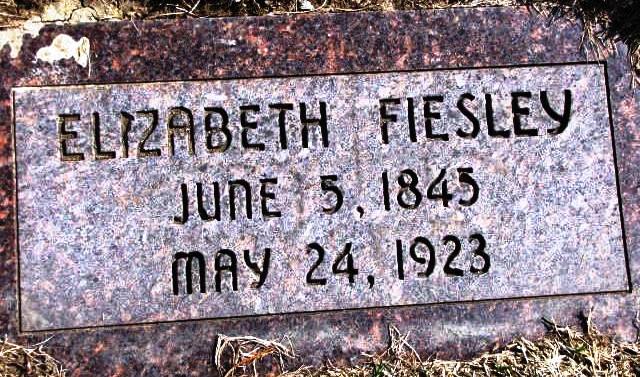 Indiana, Death Certificates, 1899-2011Name:	Elizabeth FeisleyGender:	FemaleRace:	WhiteAge:	77y 11m 19dMarital status:	WidowerBirth Date:	5 Jun 1845Birth Place:	Berne, SwitzerlandDeath Date:	24 May 1923Death Place:	Lancaster, Wells, Indiana, USAFather: Pfonder b. Berne, SwitzerlandMother: unknownSpouse:	Jake FeisleyInformant:  Mrs. Joel ReinhardBurial: Christian Apostolic May 27, 1923